Honors Humanities 9 Book List 2023-2024(Textbooks may be digital copies. Novels must be physical copies.)Honors Humanities 9The Epic of GilgameshAuthor: AnonymousTranslator:  N.K. SandarsPublisher: PenguinISBN#: 014044100XRequired-Summer Reading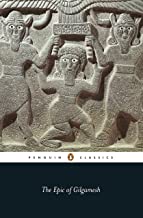 West in the WorldAuthor: ShermanPublisher: McGraw HillEdition: 5th-2014ISBN#: 9780073407036Required-will use for 9th and 10th grade Humanities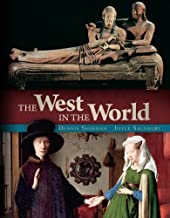 The Brook Hill Writing GuideAuthor: TravisISBN#: 978-1475225761Required-will use for grades 6th-12th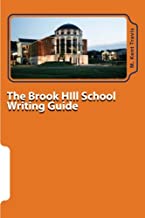 Essential OdysseyAuthor: Homer (Lombardo/translation)Publisher: Hackett Publishing CompanyEdition: 2007ISBN#: 9780872208995Required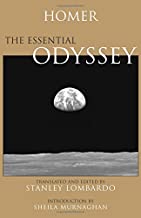 Essential AenidAuthor: Virgil (Lombardo/translation)Publisher: Hackett Publishing CompanyEdition: 2006ISBN#: 9780872207905Required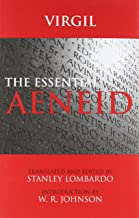 On the IncarnationAuthor: St. Athanasis (Behr/translation)Publisher: St. Vladimir’s Seminary PressEdition: 2nd-2001ISBN#: 9780881414271Required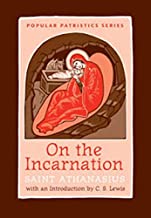 Five DialoguesAuthor: Plato (Grube/translation)Publisher: Hackett Publishing CompanyEdition: 2nd-2002ISBN#: 9780872206335Required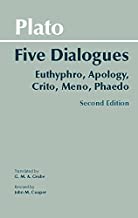 English Standard Version (ESV) BibleStudents will need an ESV Bible for Humanities 9 and 10.  They may have a digital version, an ESV study Bible, or any other ESV Bible.